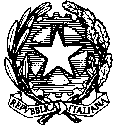 Ministero dell’Istruzione, dell’Università e della RicercaUfficio Scolastico Regionale per il LazioISTITUTO COMPRENSIVO DI AQUINOSCUOLA DELL’INFANZIA, PRIMARIA E SECONDARIA DI 1° GRADOViale A. Manzoni snc  c.a.p.  03031 AQUINO(FR)        Tel. e Fax  0776-728005e-mail : fric82300t@istruzione.it           (PEC):  fric82300t@pecistruzione.itSito Web:  http://www.istitutocomprensivoaquino.edu.it  Cod. Mecc. FRIC82300TSCHEDA DI PASSAGGIO INFORMAZIONI DALLA SCUOLA PRIMARIA ALLA SCUOLA SECONDARIA DI 1° GRADOSCUOLA PRIMARIA 	A.S. 	ALUNNO 	CLASSE 	SEZ. 	GIUDIZIO GLOBALE ESPRESSO CON LIVELLO      □ LA                □ LB               □ LC               □ LD             RILEVAZIONI DEL COMPORTAMENTO PERSONALE E SOCIALE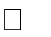 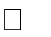 Partecipazione dei genitori alla vita della scuolaInteressi dimostrati _ 	_____________________________________________________________________Segnalazione di eventuali situazioni conflittuali che vive l’alunno con uno o più compagni di classe.____________________________________________________________________________________Per gli alunni stranieri descrivere il livello delle abilità linguistiche secondo il QCER (quadro comune europeo per la conoscenza delle lingue (barrare):livello baselivello elementarelivello intermedio o di “soglia”livello intermedio superiorelivello avanzato o “di efficienza autonoma”livello di padronanza della lingua in situazioni complesselivello avanzato o “di efficienza autonoma”livello di padronanza della lingua in situazioni complessePARTICOLARI ANNOTAZIONI________________________________________________________________________________Data 	Firme insegnantiINDICATORIRISPETTO DELLE REGOLEnon sempre rispetta le regole fondamentali di comportamento e necessita di un continuo richiamo da parte dell’insegnantese controllato, rispetta le regole di comportamentogeneralmente rispetta le regole di comportamentosi comporta sempre in modo corretto e responsabileSOCIALIZZAZIONEha difficoltà nello stabilire relazioni con i compagni e gli insegnantiè in genere disponibile verso i compagni e gli insegnantisi relaziona positivamente con gli altriè costruttivo nei rapporti di collaborazione e aiuta i compagni in difficoltàPARTECIPAZIONEpartecipa con interesse solo ad alcune attivitànon è molto puntuale nell’esecuzione dei compitiesegue i compiti in maniera approssimativa e superficialepartecipa passivamente alle lezioniinterviene spesso in modo disordinato e poco pertinenteanche se interviene raramente, in genere partecipa con interesse alle lezioni(ma a volte interviene in modo poco pertinente)prende parte con interesse alle attività scolastichepartecipa alle diverse attività apportando validi contributi personaliIMPEGNOnon è molto puntuale nell’esecuzione dei compitiesegue i compiti in maniera approssimativa e superficialein genere esegue i compiti e studia le lezioni e porta il materialesi impegna con regolarità, esegue i compiti e studia le lezionisi impegna in modo sistematico e proficuoAUTONOMIAnel lavoro ha spesso bisogno della guida dell’insegnanteè poco ordinato nell’esecuzione dei lavorisi serve autonomamente degli strumenti essenziali delle disciplinesi serve in modo corretto degli strumenti delle diverse disciplinesi serve in modo autonomo ed efficace di tutti gli strumenti disciplinariCOMPRENSIONE DEL TESTO□   non sufficiente / □ sufficiente /	□ buono / □ molto buonoCOMPETENZA LOGICO- MATEMATICA□   non sufficiente / □ sufficiente /	□ buono / □ molto buonoCOMPETENZA LINGUA INGLESE□   non sufficiente / □ sufficiente /	□ buono / □ molto buonoMETODO DI STUDIO□   non sufficiente / □ sufficiente /	□ buono / □ molto buono